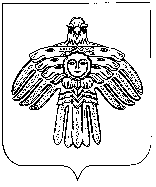 КОМИ РЕСПУБЛИКАСА ВЕЛӦДАН, НАУКА ДА ТОМ ЙӦЗПОЛИТИКА МИНИСТЕРСТВОМИНИСТЕРСТВО ОБРАЗОВАНИЯ, НАУКИ И МОЛОДЕЖНОЙ ПОЛИТИКИ РЕСПУБЛИКИ КОМИП Р И К А З«____»  ___________ 2019 г.	№ _______г. СыктывкарОб утверждении примерной программы проведения в образовательной организации практического занятия по действиям при обнаружении посторонних лиц и подозрительных предметов, а также при угрозе совершения террористического актаВ целях оказания практической и методической помощи в реализации мероприятий по обеспечению антитеррористической защищенности, предусмотренных требованиями, утвержденными постановлением Правительства Российской Федерации от 07.10.2017 № 1235ПРИКАЗЫВАЮ:1. Утвердить примерную программу проведения практического занятия по действиям при обнаружении посторонних лиц и подозрительных предметов, а также при угрозе совершения террористического акта (далее – Программа) согласно приложению к настоящему приказу.2. Рекомендовать руководителям подведомственных государственных учреждений Республики Коми, руководителям муниципальных органов управления образованием обеспечить применение Программы при проведении на объектах (территориях) соответствующих инструктажей и практических занятий.3. Контроль за исполнением настоящего приказа возложить на заместителя министра М.А. Ганова.Министр	Н.В. ЯкимоваПриложениек приказу Министерства образования,науки и молодежной политикиРеспублики Комиот «____» __________ 2019 г. № ____ПРОГРАММАпроведения практического занятия по действиям при обнаружении посторонних лиц и подозрительных предметов, а также при угрозе совершения террористического акта(примерная)1. Нормативная правовая база и правовое обеспечение проведения практического занятия1. Постановлением Правительства РФ от 07.10.2017 № 1235 «Об утверждении требований к антитеррористической защищенности объектов (территорий) Министерства образования и науки Российской Федерации и объектов (территорий), относящихся к сфере деятельности Министерства образования и науки Российской Федерации, и формы паспорта безопасности этих объектов (территорий)» (далее – требования к антитеррористической защищенности) в целях обеспечения антитеррористической защищенности объектов (территорий) предусмотрено выполнение следующих мероприятий:разработка порядка эвакуации работников, обучающихся и иных лиц, находящихся на объекте (территории), в случае получения информации об угрозе совершения или о совершении террористического акта;обучение работников объекта (территории) способам защиты и действиям в условиях угрозы совершения или при совершении террористического акта;проведение учений, тренировок по безопасной и своевременной эвакуации работников, обучающихся и иных лиц, находящихся на объекте (территории), при получении информации об угрозе совершения террористического акта либо о его совершении;проведение с работниками объектов (территорий) инструктажей и практических занятий по действиям при обнаружении на объектах (территориях) посторонних лиц и подозрительных предметов, а также при угрозе совершения террористического акта.2. Для проведения учений, тренировок, а также практических занятий руководителем учреждения (здесь и далее под руководителем учреждения понимается лицо, осуществляющее непосредственное руководство деятельностью работников на объекте (территории)) издается распорядительный акт, утверждающий:тему, сроки проведения и план-календарь подготовки и проведения учений, тренировки, практического занятия;особые указания по подготовке и проведению учений, тренировки, практического занятия;обязательные мероприятия по предупреждению возникновения чрезвычайных ситуаций и несчастных случаев в ходе подготовки и проведения учений, тренировки, практического занятия;должностных лиц, ответственных за подготовку и проведение учений, тренировки, практического занятия.3. По результатам проведения учений, тренировки, практического занятия руководителем учреждения издается распорядительный акт о подведении итогов с определением обязательных мероприятий и ответственных лиц по устранению выявленных недостатков.2. Цель и задачи проведения практического занятияЦель – обеспечить получение работниками, обучающимися (воспитанниками) навыков практических действий при угрозе совершения террористического акта или при его совершении.Задачи:1. Дать практику руководителю учреждения по его действиям при получении угрозы совершения террористического акта или при его совершении.2. Дать практику работникам учреждения по их действиям при получении информации об угрозе совершения террористического акта или о его совершении.3. Отработать на практике действия персонала и ответственных должностных лиц учреждения при получении угрозы совершения террористического акта или при его совершении.4. Отработать на практике особенности организации и проведения безопасной и беспрепятственной эвакуации обучающихся (воспитанников), работников и иных лиц, находящихся на объекте (территории), при получении угрозы совершения террористического акта или при его совершении.5. Проверить планирование эвакуации в учреждении, соответствие планов эвакуации особенностям учреждения.6. Проверить работоспособность и корректность функционирования автономной системы оповещения об угрозе возникновения или возникновении чрезвычайной ситуации.7. Отработать на практике вопросы взаимодействия с учреждением, с которым заключен договор о взаимодействии в случае временного размещения обучающихся (воспитанников), работников и иных лиц при возникновении чрезвычайной ситуации.8. Закрепить порядок действий по информированию уполномоченных органов и оперативных (экстренных) служб о совершении террористического акта или об угрозе его совершения.3. Проведение практического занятия3.1. Примерные вводные Вводная № 1 (действия при обнаружении подозрительных предметов)На объекте (территории) обнаружен подозрительный предмет. Информация об обнаружении поступила администрации (персоналу) учреждения от обучающихся (воспитанников). Обнаруженный подозрительный предмет представляет возможную угрозу жизни и здоровью работников, обучающихся (воспитанников) и иных лиц, находящихся на объекте (территории).Дополнительная информация:		.Вводная № 2 (действия при получении сообщения об угрозе совершения террористического акта)В учреждение поступило сообщение (анонимное) об угрозе совершения террористического акта (по электронной почте, по телефону и др.).Дополнительная информация:		.3.2. Отработка практических действий Действия администрации и персонала учреждения:1. Получить максимально полную информацию о характере произошедшего.2. Проинформировать руководителя учреждения.3. Проинформировать службу охраны учреждения.4. Принять возможные меры по ограничению доступа обучающихся (воспитанников), работников и иных лиц, находящихся на объекте (территории), к отдельному потенциально опасному участку объекта (территории).Действия руководителя учреждения:1. Оперативно оценить сложившуюся обстановку с учетом следующего:а) в случае обнаружения подозрительных предметов:место нахождения подозрительного предмета;характеристики подозрительного предмета;возможная степень угрозы обучающимся (воспитанникам), работникам и иным лицам, находящимся на объекте (территории);б) в случае получения сообщения об угрозе совершения террористического акта:источник и способ получения сообщения об угрозе совершения террористического акта;наличие указания на точные дату и время предполагаемого к совершению террористического акта, предполагаемый способ его совершения.2. В зависимости от оценки складывающейся обстановки принять решения:об информировании уполномоченных органов в порядке, определенном требованиями к антитеррористической защищенности объекта (территории);о сборе руководящего состава (персонала) учреждения для постановки задач по обеспечению безопасности обучающихся (воспитанников), работников и иных лиц, находящихся на объекте (территории), и распределения обязанностей по оповещению и эвакуации;об ограничении доступа обучающихся (воспитанников), работников и иных лиц, находящихся на объекте (территории), к отдельному участку объекта (территории), на котором располагаются посторонние лица (обнаружен подозрительный предмет) либо который представляет опасность в связи с поступившим сообщением об угрозе совершения террористического акта;об организации оповещения работников, обучающихся (воспитанников) и иных лиц, находящихся на объекте (территории);о проведении безопасной и беспрепятственной эвакуации обучающихся (воспитанников), работников и иных лиц, находящихся на объекте (территории);о месте сбора обучающихся (воспитанников), работников и иных лиц, находящихся на объекте (территории), в случае эвакуации;о порядке получения информации от ответственных должностных лиц учреждения об условиях, ходе проведения и проведении безопасной и беспрепятственной эвакуации обучающихся (воспитанников), работников и иных лиц, находящихся на объекте (территории);об усилении охраны и контроля пропускного и внутриобъектового режимов, а также о прекращении доступа людей и транспортных средств на объект (территорию);об организации доступа на объект (территорию) оперативных подразделений уполномоченных органов и экстренных служб.3. Осуществлять координацию и контроль деятельности персонала учреждения по обеспечению безопасности на объекте (территории) в зависимости от принятых решений, в том числе:проинформировать уполномоченные органы в порядке, определенном требованиями к антитеррористической защищенности объекта (территории);поставить задачи перед руководящим составом учреждения по действиям в условиях складывающейся обстановки, распределив обязанности между ответственными должностными лицами учреждения по проведению оповещения и эвакуации, а также по организации доступа на объект (территорию) оперативных подразделений уполномоченных органов и экстренных служб;проинформировать учреждение, с которым заключен договор о взаимодействии и временном размещении, в случае принятия решения о проведении эвакуации в данное учреждение;лично контролировать процесс оповещения и эвакуации обучающихся (воспитанников), работников и иных лиц, находящихся на объекте (территории);лично получать актуальную и достоверную информацию о развитии обстановки и ходе проведения эвакуации;лично осуществлять контроль за усилением охраны и осуществлением пропускного и внутриобъектового режимов, за прекращением доступа людей и транспортных средств на объект (территорию);проинформировать вышестоящий орган (организацию) о сложившейся чрезвычайной ситуации.4. Обеспечить встречу и беспрепятственный доступ на объект (территорию) оперативных подразделений уполномоченных органов и экстренных служб с докладом о сложившейся на объекте (территории) обстановке.Действия персонала учреждения (в соответствии с решениями руководителя учреждения и распределением обязанностей в рамках поставленных задач):1. Принять исчерпывающие меры по ограничению доступа обучающихся (воспитанников), работников и иных лиц, находящихся на объекте (территории), к отдельному участку объекта (территории), на котором располагаются посторонние лица (обнаружен подозрительный предмет) либо который представляет опасность в связи с поступившим сообщением об угрозе совершения террористического акта.2. Обеспечить проведение оценки возможности безопасной и беспрепятственной эвакуации обучающихся (воспитанников), работников и иных лиц, находящихся на объекте (территории), с учетом складывающейся обстановки.3. Проинформировать руководителя учреждения о возможности безопасной и беспрепятственной эвакуации, а также о возможных особенностях ее проведения.4. Инициировать работу автономной системы оповещения о возникновении чрезвычайной ситуации или угрозе ее возникновения с доведением (при наличии такой возможности) до обучающихся (воспитанников), работников и иных лиц, находящихся на объекте (территории), информации о порядке и особенностях проведения эвакуации либо организовать иным доступным экстренным способом оповещение обучающихся (воспитанников), работников и иных лиц, находящихся на объекте (территории).5. Провести безопасную и беспрепятственную эвакуацию обучающихся (воспитанников), работников и иных лиц, находящихся на объекте (территории), обеспечив:сбор эвакуированных лиц в установленном месте сбора;получение от ответственных лиц учреждения информации о количестве эвакуированных (с учетом закрепления ответственности за классами, группами, отрядами, структурными подразделениями и др.);представление руководителю учреждения доклада об итогах эвакуации и количестве эвакуированных.6. Обеспечить сопровождение эвакуированных обучающихся (воспитанников), работников и иных лиц до места временного размещения.Действия службы охраны учреждения:1. Немедленное информирование руководителя учреждения об обнаружении на объекте (территории) посторонних лиц.2. Немедленное реагирование на факты совершения преступлений в отношении жизни и здоровья обучающихся (воспитанников), работников и иных лиц, находящихся на объекте (территории).3. Своевременный вызов с помощью средств тревожной сигнализации (кнопки экстренного вызова полиции) сотрудников полиции в случае нападения на охраняемый объект (территорию), совершения преступления или противоправных действий, связанных с угрозой жизни и (или) здоровью обучающихся (воспитанников), работников и иных лиц, находящихся на объекте (территории).4. Принятие мер по задержанию лиц, совершивших противоправное посягательство на охраняемый объект (территорию), с передачей их в органы внутренних дел (в случае привлечения к работе службы охраны учреждения сил квалифицированной физической охраны).5. Обеспечение охраны и неприкосновенности места происшествия.6. Усиление охраны и осуществление пропускного режима.7. Ограничение доступа людей и транспортных средств на объект (территорию).8. Обеспечение беспрепятственного доступа на объект (территорию) оперативных подразделений уполномоченных органов и экстренных служб. 4. Примерный порядок информирования уполномоченных органов об угрозе совершения террористического акта или о совершении террористического актаПорядок информирования уполномоченных органов об угрозе совершения террористического акта или о совершении террористического акта устанавливается требованиями к антитеррористической защищенности объекта (территории) и предусматривает следующее.Руководитель учреждения в случае угрозы совершения террористического акта или при совершении террористического акта незамедлительно информирует об этом с помощью любых доступных средств связи:1) территориальный орган безопасности;2) территориальный орган Федеральной службы войск национальной гвардии Российской Федерации;3) территориальный орган Министерства внутренних дел Российской Федерации;4) территориальный орган Министерства Российской Федерации по делам гражданской обороны, чрезвычайным ситуациям и ликвидации последствий стихийных бедствий 5) орган (организацию), являющийся правообладателем объекта (территории)6) вышестоящий орган (организацию).При этом при информировании указанных органов (организаций) руководитель учреждения в обязательном порядке сообщает:а) свои фамилию, имя, отчество (при наличии) и занимаемую должность;б) наименование объекта (территории) и его точный адрес;в) дату и время получения информации об угрозе совершения или о совершении террористического акта на объекте (территории);г) характер информации об угрозе совершения террористического акта или характер совершенного террористического акта;д) количество находящихся на объекте (территории) людей;е) другие значимые сведения по запросу территориального органа безопасности, территориального органа Федеральной службы войск национальной гвардии Российской Федерации, территориального органа Министерства внутренних дел Российской Федерации и территориального органа Министерства Российской Федерации по делам гражданской обороны, чрезвычайным ситуациям и ликвидации последствий стихийных бедствий.При передаче информации об угрозе совершения или о совершении террористического акта фиксируется (записывается) фамилия, имя, отчество (при наличии), занимаемая должность лица, принявшего информацию, а также дата и время ее передачи.При направлении такой информации с использованием средств факсимильной связи руководитель учреждения удостоверяет сообщение своей подписью.